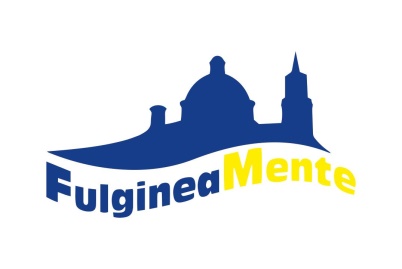 Associazione culturaleVia Isolabella, 06034 Foligno Presidente Ivana Donatie-mail: fulgineamente@gmail.com cell. 320 3029656PROGETTO DI EDUCAZIONE ALLA LETTURAINCONTRI CON L’AUTORE“Il vizio di leggere come prenderlo a scuola”Anno scolastico 2020-2021Scuola secondaria di 1° e 2° grado.Anche quest’anno il progetto di educazione alla lettura, alla 24^ edizione, organizzato dall’Associazione culturale FulgineaMente, presenta le proprie proposte di lettura e incontro con l’autore .È evidente che la situazione creata dall’epidemia di Covid crea alcune difficoltà ma il Prof. Federico Batini dell’Università di Perugia afferma: “RICOMINCIATE LA SCUOLA LEGGENDO E FACENDO LEGGERE , tutti i giorni, in tutti i gradi. Non c'è pratica didattica migliore, sempre (e ora di più). Perché? Aiuta la riattivazione cognitiva e ad elaborare il vissuto (e ne abbiamo bisogno tutti), sviluppa le capacità di comprensione e il pensiero critico, incrementa il lessico, aiuta a riconoscere le emozioni proprie ed altrui, a comprendere i diversi punti di vista...e molto, molto altro”.Proprio per questo l’associazione FulgineaMente non si ferma e propone per questo difficile anno scolastico un programma di incontri con l’autore, da realizzare in presenza, qualora le condizioni lo permettano e l’autore sia disponibile, ma anche online, modalità sperimentata durante il lockdown con ottimi risultati. I bambini e i ragazzi “incontreranno” l’autore con un collegamento in diretta o attraverso video o, anche, con scambio di corrispondenza secondo la disponibilità dell’autore.Si  possono anche fare incontri nella scuola in collegamento con gli alunni che restano in classe. I libri potrebbero arrivare già firmati per evitare il contatto diretto con l’autore.Un modo diverso di tessere relazioni e non cadere nelle trame di un “far scuola” chiuso e rinunciatario. Si consiglia di visionare il testo  prima di scegliere l’autore (in internet o in libreria). Alcuni libri possono essere forniti dall’associazionePer partecipare occorre compilare la scheda allegata in tutte le sue parti e inviata preferibilmente entro il 20 Novembre 2020.Le date saranno comunicate in seguito alle scelte dei docenti. Saranno comunque a partire da febbraio 2021.Non ci sono spese per la scuola. E’necessario soltanto acquistare i libri nella libreria che aderisce al progetto indicata dall’Associazione FulgineaMente. Lo sconto per gli studenti non potrà superare il 5% come previsto dalla nuova Legge del 20 febbraio 2020 n 128 a cui devono adeguarsi anche i venditori on line (Amazon, IBS ecc.)LABORATORI (programma a parte).Anche quest’anno l’associazione propone i seguenti laboratori attuabili, secondo le preferenze raccolte e con numero minimo e massimo di partecipanti, in presenza o online, con un contributo, se necessario,  che verrà comunicato in base al numero delle adesioni:Per ulteriori informazioni  contattare:Ivana Donati 320 302 9656